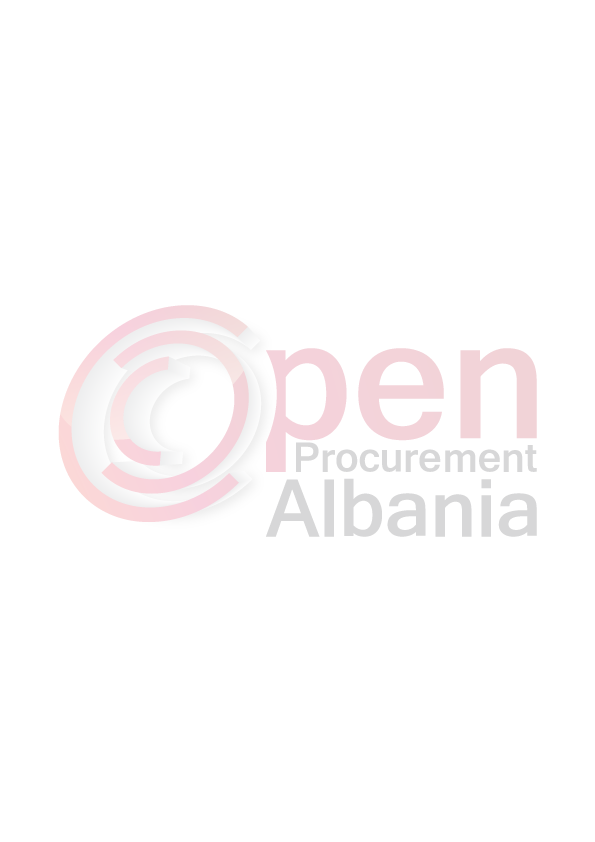 FTESË PËR OFERTËEmri dhe adresa e autoritetit kontraktorEmri _________Bashkia Libohovë______________Adresa________Libohovë___________________________Tel/Fax_______0881 22091__________________________E-mail___________________________________________Faqja e Internetit___________________________________Autoriteti Kontraktor Bashkia Libohovë, do të zhvillojë procedurën e prokurimit me vlerë të vogël me fond limit 451.618 (katërqind e pesëdhjetë e një mijë e gjashtëqind e tetëmbëdhjetë) lekë pa T.V.Sh. me objekt: Transporti dhe mbulimi aktual i mbetjeve urbane në Bashkinë Libohovë.Data e zhvillimit do të jetë 05.04.2016 ora 13:00 në adresën www.app.gov.al.Jeni të lutur të paraqisni ofertën tuaj për këtë objekt prokurimi me këto të dhëna:3. Largimi i mbeturinave në pikat e grumbullimit të mbeturinave të poshtëshënuara do të bëhet çdo ditë:-Pika tek ish-kompleksi-Pika te klubi i Kastriot Goxhaj-Pika te pallati i ushtrisë-Pika tek ish-çerdhja-Pika te shkolla e mesme-Pika te shkolla 9-vjeçare-Pika te shtëpia kulturës-Pika te sheshi i Teqesë-Pika te xhamia e Linoit-Pika te varrezat publike-Pika te dyqani i Fane Beqos-Pika te Kalaja copë 2 (Në kala brenda dhe te Pipi Thanua)-Pika te Spiridhoni-Pika te xhamia e Krakullit-Pika te Sahati-Pika te Arif Ruçi-Pika te rrapi i Kalistasë-Pika teklagjja Marinë copë 2 (ish-dyqani dhe Kajo Rustemi)-Pika te Lëmi i Matit kabina-Pika te Gjatajt-Pika te Marina e Poshtme-Pika në Teqe Mëhallë, Dragush Bejleri-Pika në lagjen Loçan-Pika në lagjen Çuprel-Pika në Lagjen Hoxhollarë copë 2 ( Xhamia e Hoxhollarës dhe kroi i ri).Operatorët pjesëmarrës duhet të plotësojnë kriteret e mëposhtme:Të jenë të regjistruar në regjistrat përkatës profesionalë ose tregtarë të shtetit në të cilin ata janë themeluar, duke vërtetuar personalitetin e tyre ligjor,Të kenë në pronësi ose me qira një mjet transporti 3-5 ton dhe një fadromë. Për këto mjete duhet të paraqitet leja e qarkullimit dhe certifikata e kontrollit teknik,Të kenë paguar taksat vendore deri në vitin 2016 edhe për NIPT-et sekondarë (nëse ka).Të gjithë dokumentat duhet të jenë origjinalë ose kopje të noterizuara të tyre. Rastet e mos-dorëzimit të një dokumenti, ose të dokumentave të rreme e të pasakta, konsiderohen si kushte për skualifikim.Afati i realizimit të shërbimit është llogaritur nga data e lidhjes së kontratës deri më 31.12.2016, në rast të kundërt shërbimi do të fillojë nga dita që operatori paraqitet pranë Autoritetit Kontraktor dhe do t’i zbritet vlera për çdo ditë që nuk do të kryhet shërbimi.TITULLARI I AUTORITETIT KONTRAKTORLuiza MANDINR NR ANALIPERSHKRIMI I PUNIMEVE                                            ZERAT E PUNIMEVENJESIASASIASASIASASIACMIMIVLEFTANR NR ANALIPERSHKRIMI I PUNIMEVE                                            ZERAT E PUNIMEVENJESIASasia ditoreDite puneMuajCMIMIVLEFTANR NR ANALIPERSHKRIMI I PUNIMEVE                                            ZERAT E PUNIMEVENJESIASasia ditoreDite puneMuajCMIMIVLEFTA123410PUNIME SHERBIMI13.158/3aTransport i mbetjeve urbane mjet transporti 3-5ton deri ne 3kmm36.33092anPunime shtrim, hapje dhe mbulimi te mbetjeve urbane m36.3309SHUMA II +Sig ShoqShpenzime te pergjithshme 8% e shumes se dyteFitimi i planifikuar 10% e shumes se dyteSHUMA II +Shp8% +Fit10%TVSH   20%VLERA TOTALE